MiddlesexDavid and I took more Italian Ryegrass samples from a few wheat fieldsHillary emailed and asked if anyone could send out some flag leave samples so she could look into fungicide resistance/sensitivity in variety types of wheat. David and I took about four samples to be sent off to her.Tuesday during the day Brittiany Bowman (4-H intern from Middlesex County) came and spent the day with David and I.  We looked at a few corn fields and took tissues samples for farmers so they can see if the plants are not getting some nutrients or minerals from the soil. We also helped Alan to calibrate his sprayers so he could know what amount of gallons per acer he was using so he did not over do or under do with spraying. Lastly we went to the elementary school to weed the raised garden beds that are there for the students. Tuesday evening we attended the board of supervisors meeting for Middlesex County. David talked a little bit about what we are doing over the summer as far as programs, Karley talked about what is going on with 4-H camps this summer and I introduced myself and gave a brief presentation on precision farming. Wednesday David Brittiany and I along with a local farmer and his son planted soybean test plots so we can use them for the field day as a demonstration of how a variety of wheat does here and in these conditions. I had the chance to ride on the planter, help get the planter loaded with each variety, and label flags so we know where each variety starts and ends. EssexI did the soil nitrate testing on the soil samples we had taken last week from the corn plots.Helped Keith get set up in the Two factor systemOn Thursday we looked at some corn that was not doing well. We took soil and tissue samples to be sent off. We dug up a few plants (good/bad) to look at the roots we noticed on the pants that were not looking so good that the roots were stubby which a sign of nematodes being in the soil. We also took a few population records in corn fields and at the soy bean test plot that we had planted two weeks ago at Warring Farms. Friday Keith and I attended a Soft Wheat tour hosted by Gavlion Grain form North Carolina. We traveled around looking at a variety of wheat fields and talked with the producers. We took population counts, seed head counts, etc.  We discussed what variety of wheat was planted and what had been sprayed on it as well as when they should be ready to harvest it. 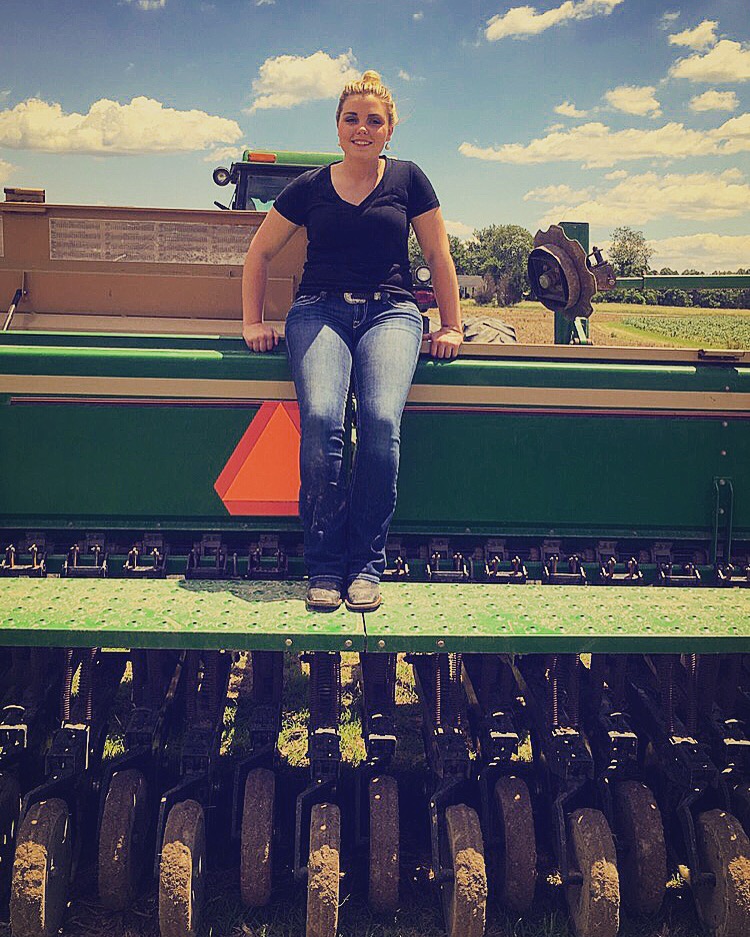 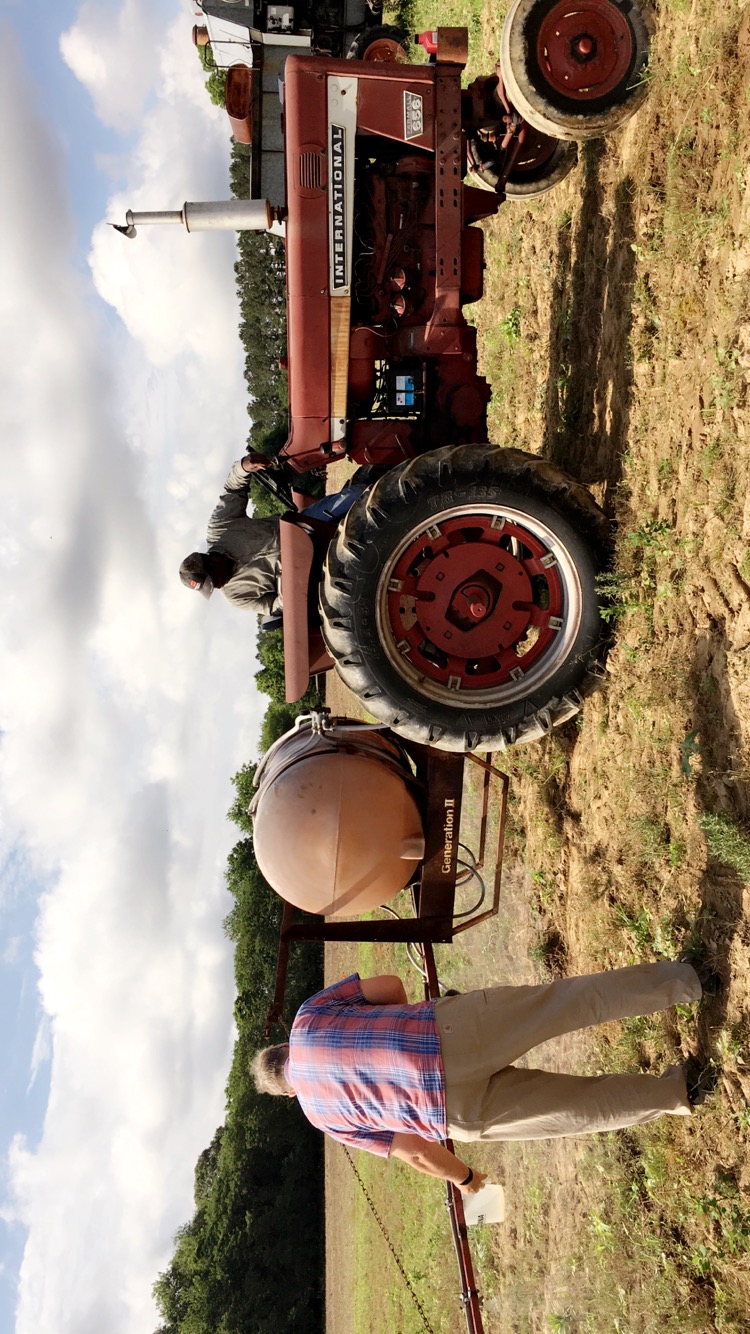 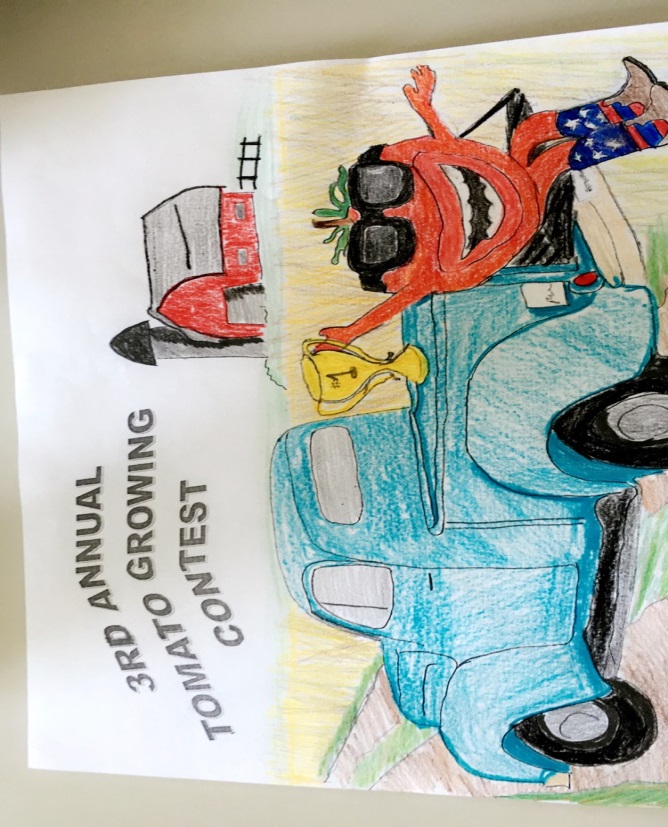 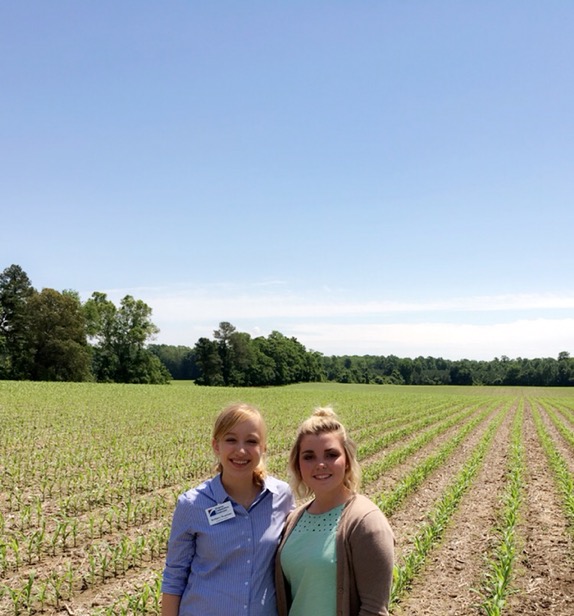 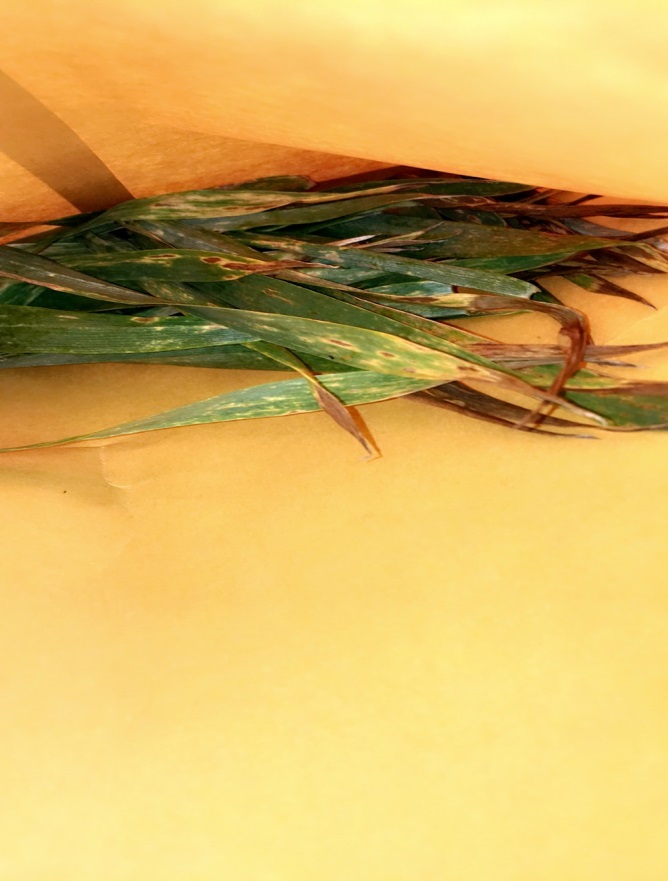 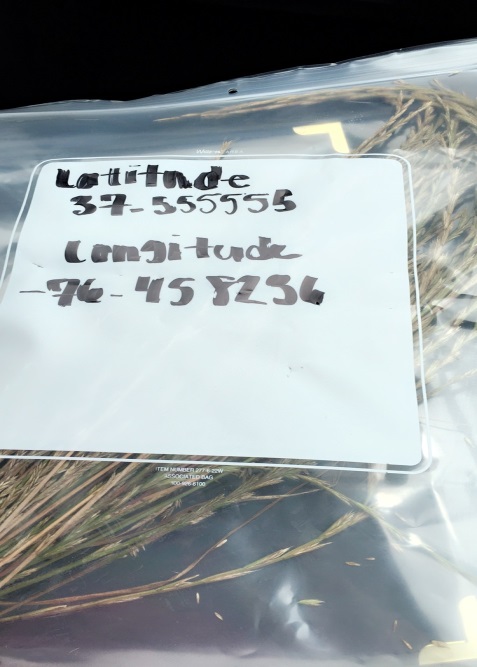 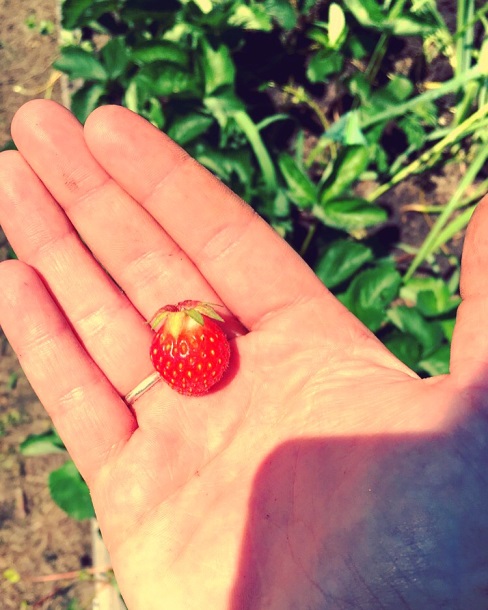 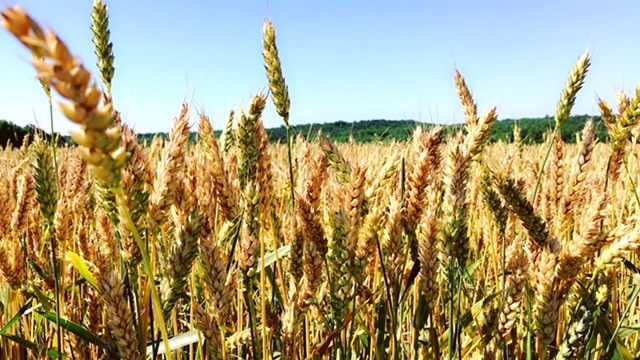 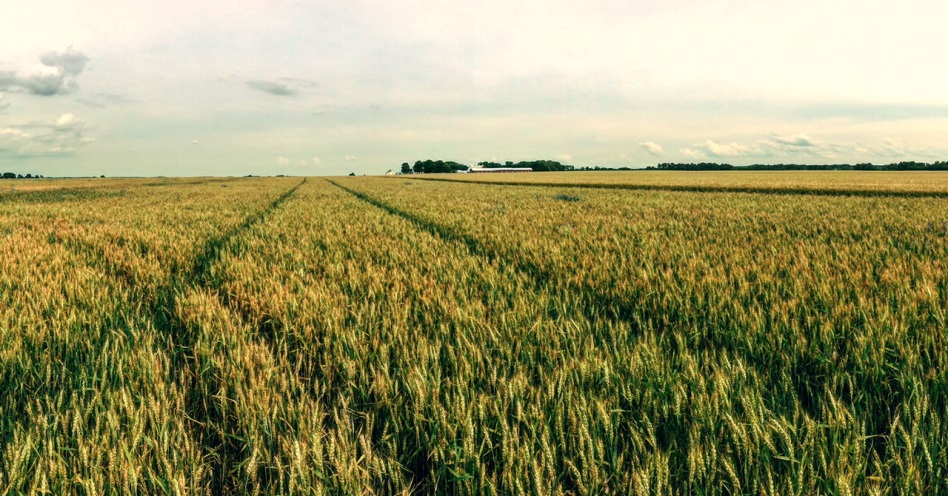 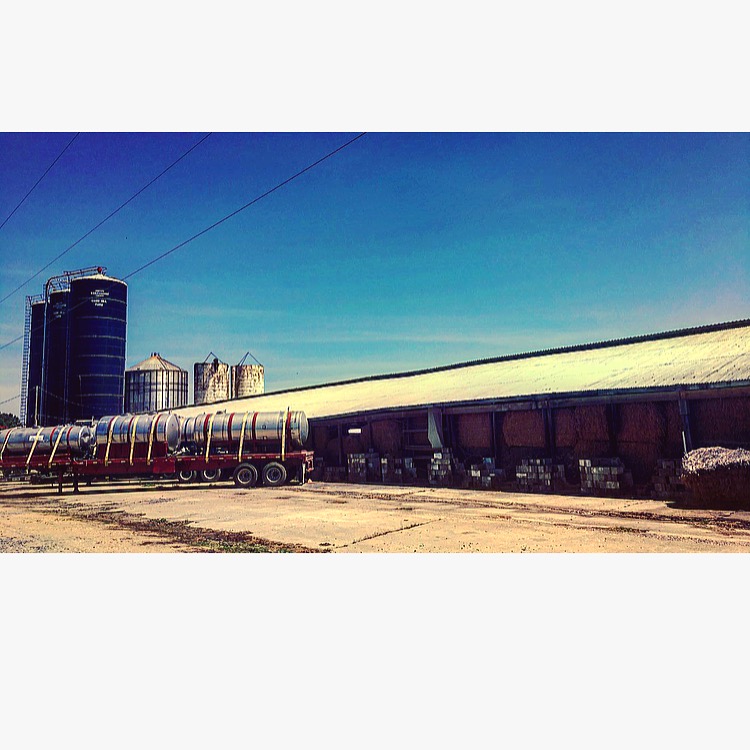 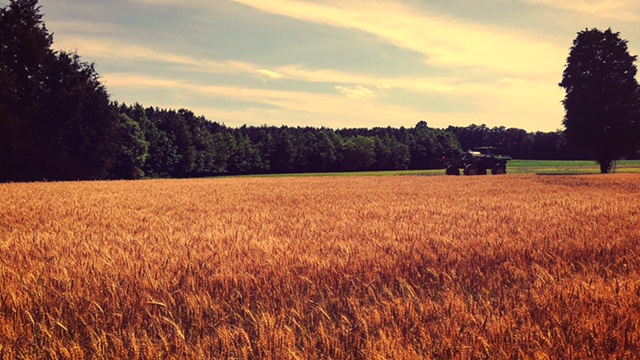 